NOLIKUMS2023. gada Dandija kauss spēka divcīņā (Spiešana guļus + Vilkme)Vieta un laiksSacensības notiks Dundagā, Talsu novadā 17. Jūnijā Sporta klubā “Dandijs”, Talsu iela 16 (sliktu laikapstākļu gadījumā)Dundagas pils parka estrādē, Pils iela 9 (labu laikapstākļu gadījumā)1000 – 1045 dalībnieku reģistrācija un svēršanās;1045 – 1100 tehniskais pārtraukums;1100 sacensību sākums.Mērķis un uzdevumiSporta aktivitāšu un veselīga dzīvesveida veicināšana un popularizēšana Talsu novadā;Attīstīt un veicināt pauerliftinga kustību Talsu novadā un Latvijas teritorijā;Piesaistīt jauniešus pauerliftinga sporta nodarbībām;Veselīga dzīvesveida popularizēšana;Sacensību vadībaSacensības organizē Dundagas Kultūras pils sadarbībā ar Latvijas Pauerliftinga federāciju un biedrību “Sporta klubs Dandijs”.Sacensību direktors Edgars Tīfentāls (27160889)Sacensību noteikumiSacensības norisinās pēc IPF noteikumiem, līdz ar to vingrinājumu izpilde notiek atbilstoši šiem noteikumiem;Juridiskā persona (organizācija), vai fiziska persona, kura deleģējusi sportistu uz sacensībām, uzņemas pilnīgu atbildību par startējošā sportista veselības stāvokli sacensību laikā (saskaņā ar MK not. Nr. 594 no 2016. gada 06. septembra prasībām). Sacensībās piedalās visi oficiāli pieteikušies Latvijas Republikas sportisti un komandas;Dalībnieki startē triko vai elastīgajās īsajās biksēs un vienkrāsainos T – kreklos atbilstoši klasiskās spēka trīscīņas noteikumiem.Sacensību dalībniekiem jāizmanto speciālās vilkmes zeķes;Sacensību apbalvošanā sportisti iziet sporta formās;Sacensībās tiks ievēroti aktuālie Epidemioloģiskās drošības pasākumi.VērtēšanaDalībnieki vīru grupā sacentīsies 74, 93 un virs 93 kg kategorijās, kur uzvarētāju nosaka pēc IPF GL punktiem.Dalībnieces sievietes sacentīsies 69 un virs 69 kg kategorijās, kur uzvarētāju nosaka pēc IPF GL punktiem.Jaunieši + Juniori sacentīsies 83 un virs 83kg kategorijās, kur uzvarētāju nosaka pēc IPF GL punktiem. Veterāniem vīriem viena kategorija, kur uzvarētāju nosaka pēc IPF GL punktiem.Dalībnieki (vīriešu open, veterāni, jaunieši+juniori, sieviešu open grupā) sacentīsies absolūtajā vērtējumā – pēc IPF GL punktiem.Komandu vērtējums netiek ņemts vērā. ApbalvošanaSacensībās ar medaļām tiks apbalvoti trīs labākie sportisti pēc IPF GL punktiem, katrā svara kategorijā grupā individuālajā ieskaitē. Trīs labākie sportisti vērtējumā pēc IPF GL punktiem individuālajā vērtējumā vīriešu open, veterāni, jaunieši+juniori, sieviešu open grupā tiks apbalvoti ar kausiem un/ vai balvām.FinansēšanaSacensībās dalība ir bez maksas.PieteikumiUz vietas sacensību dienā pie sacensību direktora. (27160889)Īpašie nosacījumiPiesakoties šīm sacensībām, jūs piekrītat, ka sacensības tiks fotografētas un filmētas un iegūtie foto un video materiāli būs publiski pieejami sabiedrības informēšanai par šīm sacensībām.Reģistrēties sacensībām (pie svēršanās) iespējams, vienīgi uzrādot personu apliecinošu dokumentu.Katrai komandai vai individuālajam dalībniekam ir nepieciešama ārsta atļauja startēt sacensībās. Startējot bez tās, dalībnieks pats uzņemas atbildību par savu veselības stāvokli;Dalībnieki jaunāki par 18g. bez ārsta vai vecāku atļaujas netiks pielaisti dalībai sacensības;Izcīnītās un nepaņemtās medaļas un kausi netiks uzglabāti pēc sacensību beigām; Piesakoties šīm sacensībām, jūs piekrītat un apņematies ievērot visus federācijas normatīvos aktus, nolikumus vai cita veida dokumentus, kas uz jums attiecas;Piesakoties šīm sacensībām, jūs apzināties, ka uz sacensībām ir uzaicināti un sacensībās var ierasties Latvijas Antidopinga biroja pārstāvji, kas var no jebkura dalībnieka ievākt nepieciešamos paraugus aizliegtu vielu analīzēm;SACENSĪBAS ATBALSTA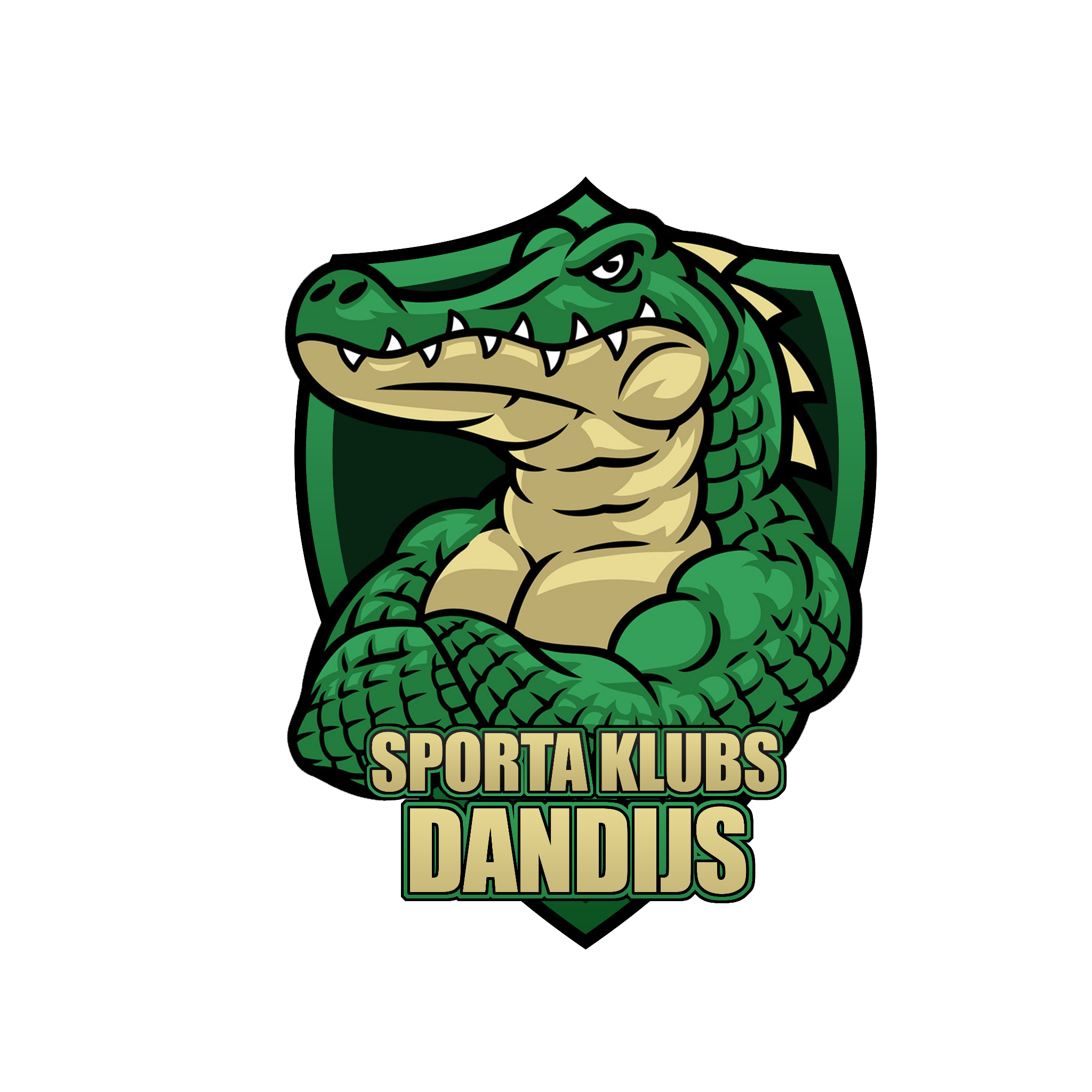 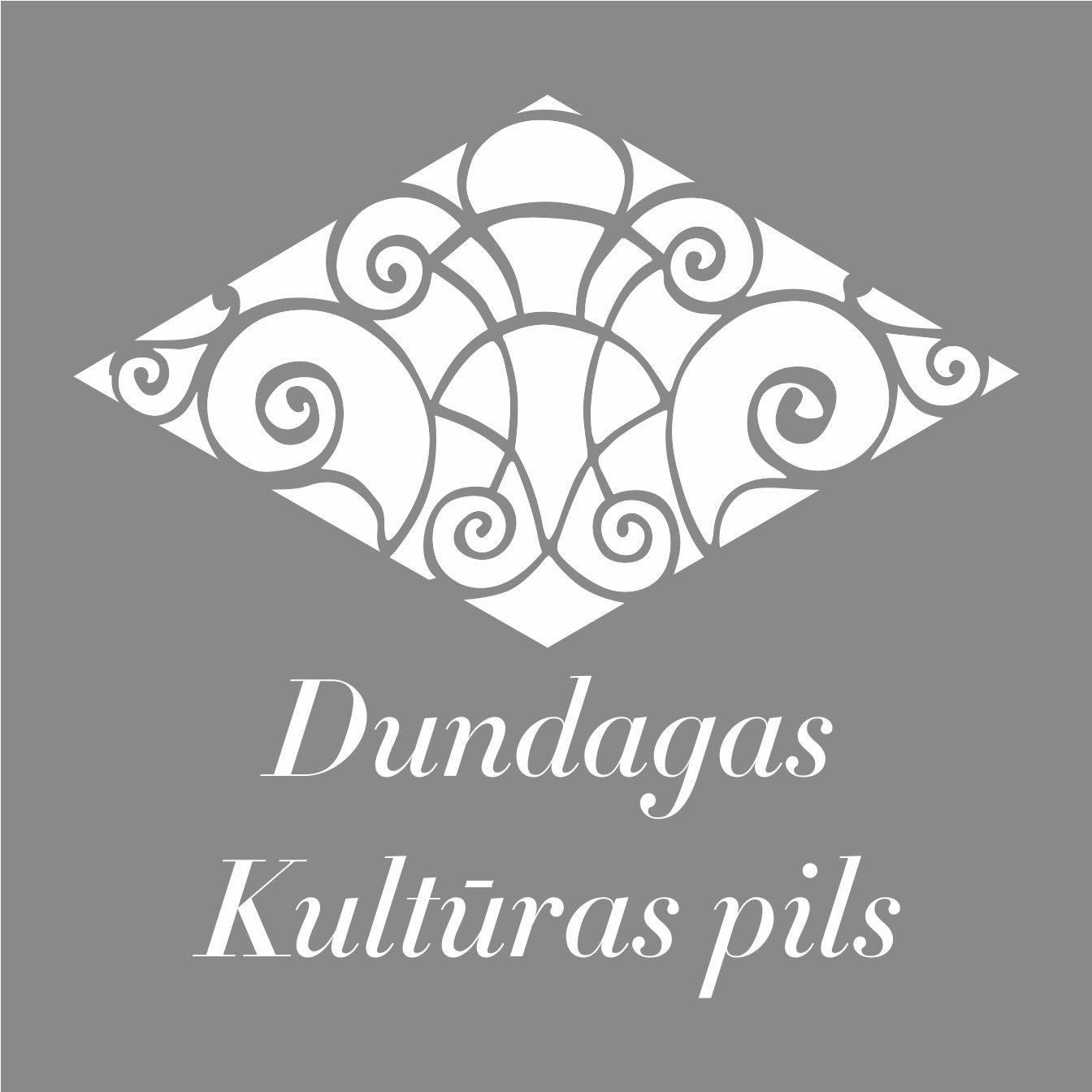 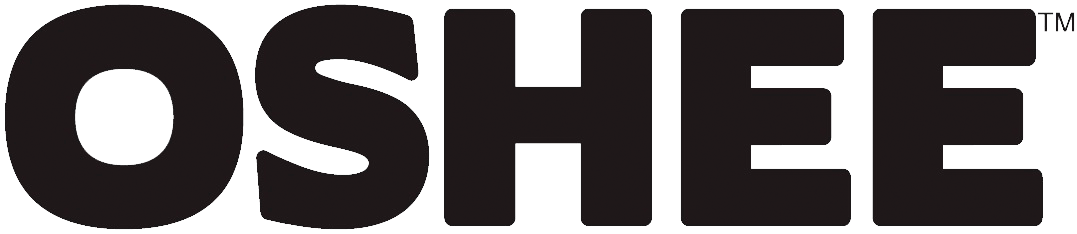 VEIKSMĪGUS STARTUS !